附件1第九届全国品牌故事大赛承办流程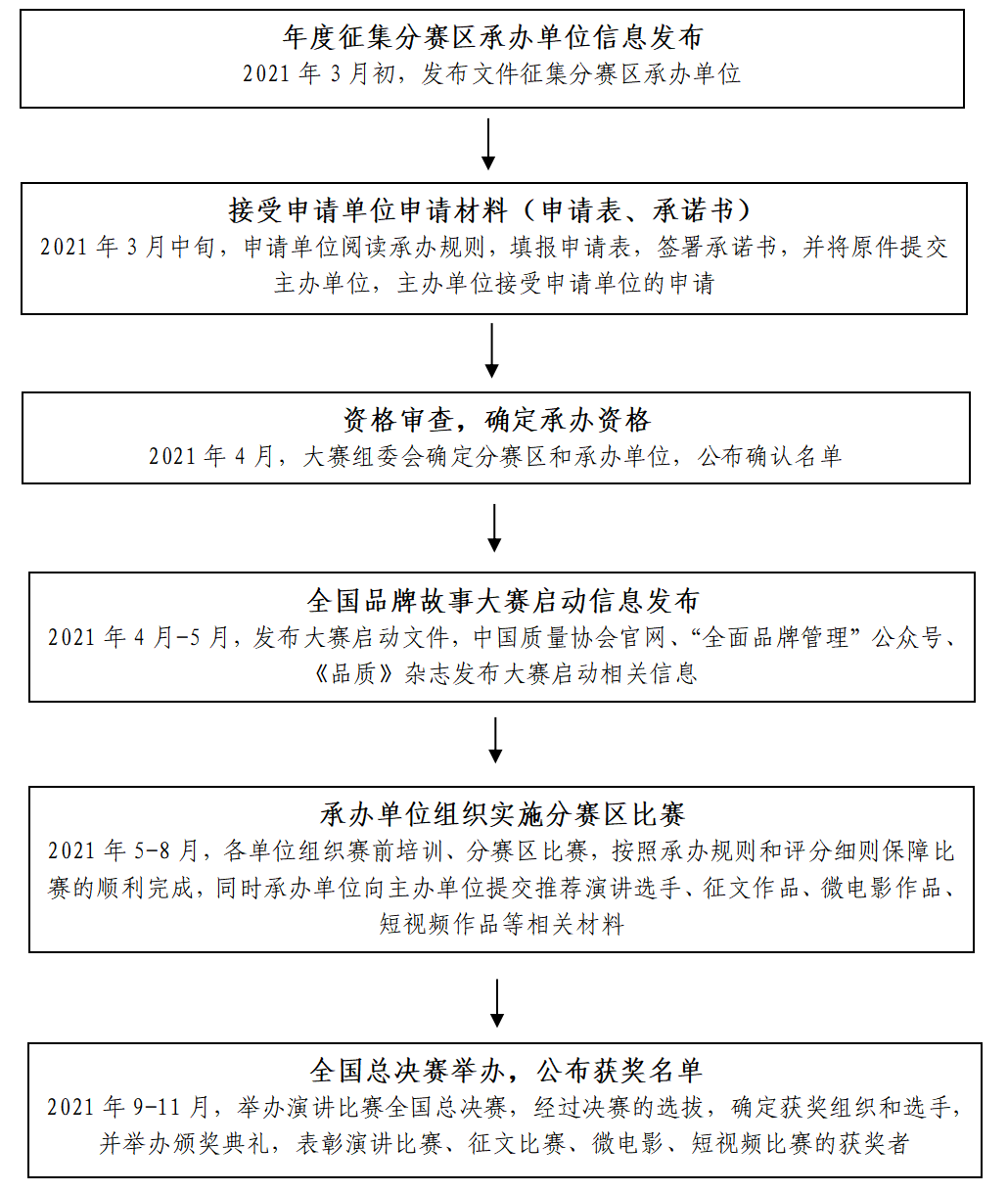 